Беседа с матушкой АнастасиейВ рамках сотрудничества с православной церковью 28.11.19 года  в 119М  и 68 А группах состоялась беседа о жизненных ценностях человека. Беседу вела матушка Анастасия. 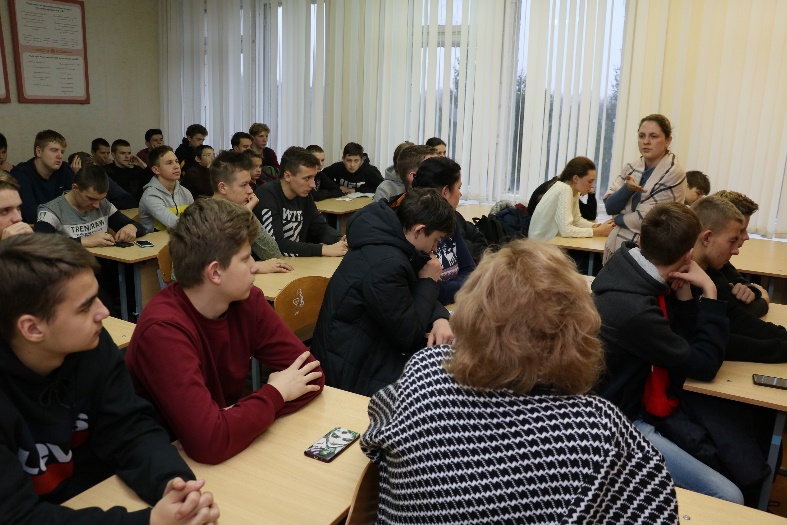 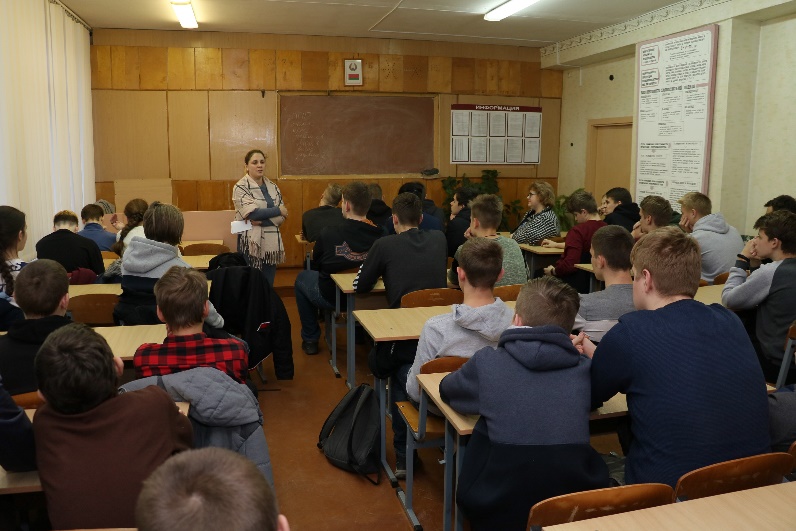 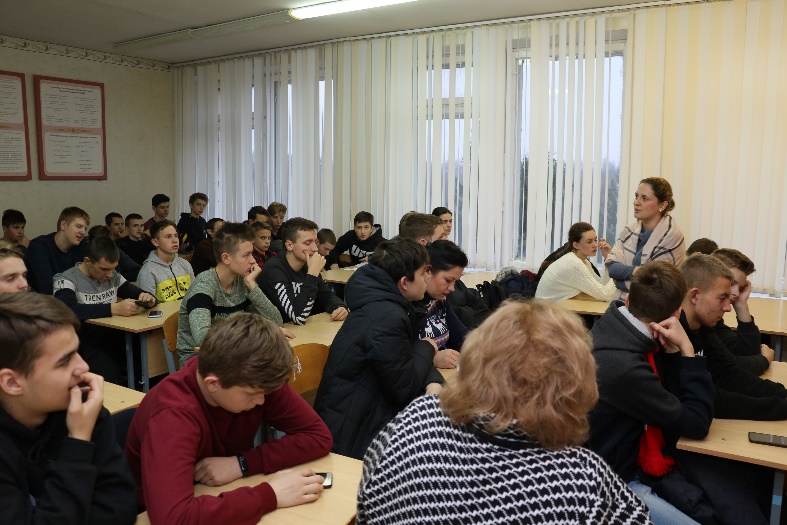 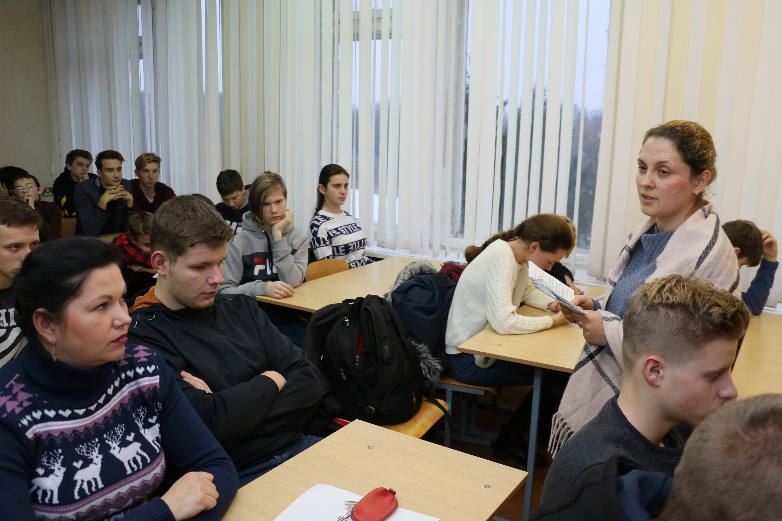 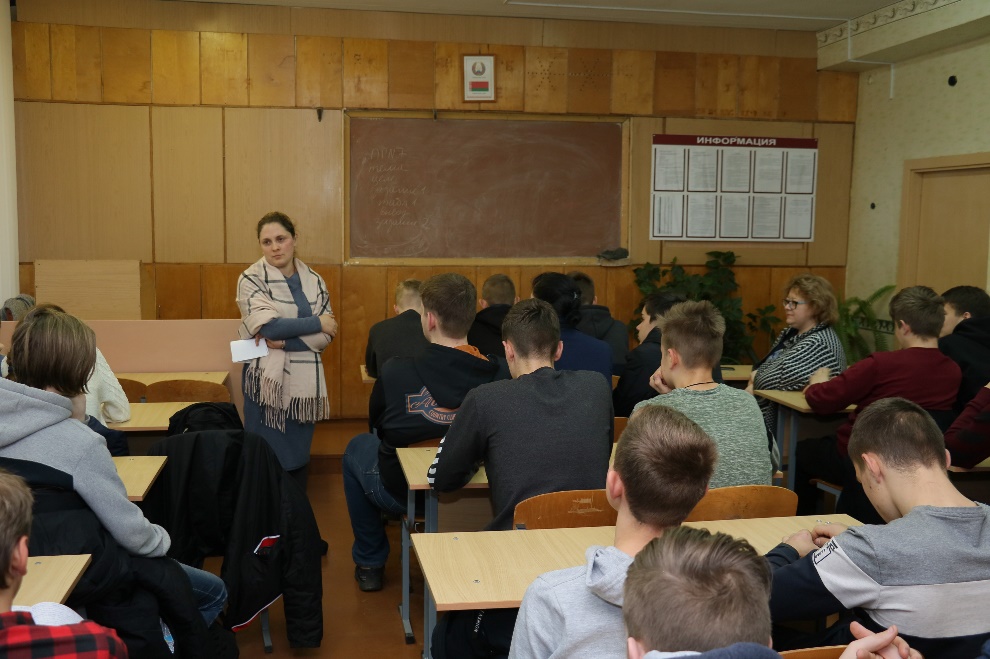 